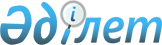 О внесении изменения в приказ Председателя Агентства Республики Казахстан по финансовому мониторингу от 25 февраля 2021 года № 2-нқ "Об утверждении положений территориальных органов и специализированного государственного учреждения Агентства Республики Казахстан по финансовому мониторингу"Приказ Председателя Агентства Республики Казахстан по финансовому мониторингу от 8 февраля 2023 года № 41-НҚ.
      В соответствии с подпунктом 8) пункта 19 Положения об Агентстве Республике Казахстан по финансовому мониторингу, утвержденного Указом Президента Республики Казахстан от 20 февраля 2021 года № 515 ПРИКАЗЫВАЮ:
      1. Внести в приказ Председателя Агентства Республики Казахстан по финансовому мониторингу от 25 февраля 2021 года № 2-нқ "Об утверждении положений территориальных органов и специализированного государственного учреждения Агентства Республики Казахстан по финансовому мониторингу" следующее изменение: 
      в Положении о Департаменте экономических расследований по Алматинской области Агентства Республики Казахстан по финансовому мониторингу, утвержденном указанным приказом:
      пункт 8 изложить в следующей редакции:
      "8. Юридический адрес Департамента: 040800, Республика Казахстан, Алматинская область город Конаев микрорайон 5, здание 1".
      2. Департаменту правового обеспечения Агентства Республики Казахстан по финансовому мониторингу (далее – Агентство) в установленном законодательстве порядке обеспечить в течение десяти календарных дней после подписания настоящего приказа направление его на казахском и русском языках в Республиканское государственное предприятие на праве хозяйственного ведения "Институт законодательства и правовой информации Республики Казахстан" Министерства юстиции Республики Казахстан для официального опубликования и включения в Эталонный контрольный банк нормативных правовых актов Республики Казахстан.
      3. Департаменту экономических расследований по Алматинской области Агентства:
      1) в течение десяти календарных дней после подписания настоящего приказа обеспечить размещение настоящего приказа на своем интернет-ресурсе;
      2) в установленные законодательством Республики Казахстан сроки принять необходимые меры, вытекающие из настоящего приказа.
      4. Контроль за исполнением настоящего приказа оставляю за собой.
      5. Настоящий приказ вводится в действие со дня его подписания.
					© 2012. РГП на ПХВ «Институт законодательства и правовой информации Республики Казахстан» Министерства юстиции Республики Казахстан
				
      Председатель АгентстваРеспублики Казахстанпо финансовому мониторингу 

Ж. Элиманов
